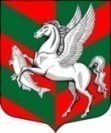 Администрация муниципального образованияСуховское сельское поселение Кировского муниципального района Ленинградской областиП О С Т А Н О В Л Е Н И Еот  11 сентября 2015 года  № 158/1О дополнении в постановление от 27.07.2015 № 135 «О создании комиссии по проверке готовности потребителей тепловой энергии к отопительному периоду 2015-2016 г.г.»      Дополнить постановление от 27.07.2015 № 135 «О создании комиссии по проверке готовности потребителей тепловой энергии к отопительному периоду 2015-2016 г.г.»  и включить в состав Комиссии по оценке готовности потребителей тепловой энергии к работе в отопительный период 2015-2016 г.г.: Главного специалиста - начальника сектора МЖК администрации Кировского муниципального района Ленинградской область Задерчук О.И. - членом комиссии.Разместить настоящее постановление в сети Интернет на официальном сайте администрации  муниципального  образования  Суховское сельское поселение Кировского муниципального района Ленинградской области по адресу: суховское.рф Глава администрации                                                                        О.В. Бармина                 СОГЛАСОВАНОСпециалист 1 категории                                               Гусева А.А.Разослано: дело, МУП «Сухое ЖКХ», МКОУ «Суховская основная общеобразовательная школа» (дошкольное учреждение), УКХ. 